SISTEM INFORMASITRANSAKSI PENGGUNAAN JASA JALAN TOL DI GERBANG TOL TANGERANGBERBASIS MULTIUSERSKRIPSI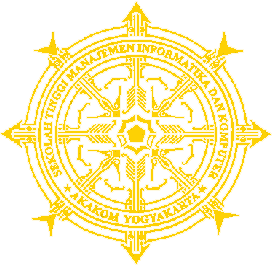 Diajukan sebagai salah satu syarat untuk menyelesaikan studi jenjang strata satu (S1) jurusan / program SISTEM INFORMASI di Sekolah Tinggi Manajemen Informatika dan Komputer AKAKOMDisusun Oleh:       DWI HARTANTON I M			: 045610077JURUSAN 		: SISTEM INFORMASIJENJANG 		: STRATA  SATU ( S-1 )TAHUN AKADEMIK	: 2004SEKOLAH TINGGI MANAJEMEN INFORMATIKA DAN KOMPUTERAKAKOMYOGYAKARTA2009HALAMAN PERSETUJUANJUDUL                : SISTEM INFORMASI TRANSAKSI PENGGUNAAN JASA JALAN TOL DI GERBANG TOL TANGERANG BERBASIS MULTIUSERNAMA		: DWI HARTANTONIM			: 045610077JURUSAN 		: SISTEM INFORMASISEMESTER		: GENAPJENJANG  		: STRATA SATU (S1)      Telah diperiksa dan disetujui     Yogyakarta,  28 Juli 2009Mengetahui/MenyetujuiDosen Pembimbing,Heru Agus Triyanto, S.E., M.M.HALAMAN PENGESAHANSISTEM INFORMASI TRANSAKSI PENGGUNAAN JASA JALAN TOL DIGERBANG TOL TANGERANG BERBASIS MULTIUSERKarya Tulis Ini Telah Dipertahankan dan Disetujui di Depan Dewan Penguji Tugas Akhir Program Studi Sistem Informasi Jenjang Strata Satu ( S1 ) STMIK AKAKOM Yogyakarta dan dinyatakan diterima untuk memenuhi syarat guna memperoleh gelar Sarjana Komputer ( S.Kom )Hari		: SelasaTanggal	: 28 Juli 2009Mengesahkan,Dewan Penguji :1. Heru Agus Triyanto, S.E., M.M.                       	...............2. Sri Redjeki, S.Si., M.Kom.			...............3. Badiyanto, S.Kom., M.Kom.			        ...............Mengetahui,Ketua Jurusan SI / S1L.N. Harnaningrum, S.Si., M.T.